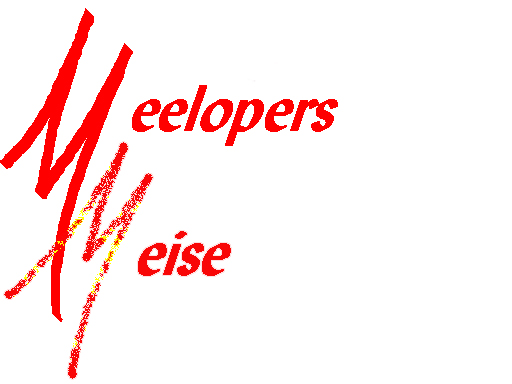 MM kledinglijn – clubprijslijst *- Warme vest full zip hoody (Craft)  = 25 €- T-shirt korte mouwen (Craft)  = 5 €    (professioneel model met luchtkoelend stuk zijkant)              - Singlet (Newline)  = 10 €- Base shirt LM (Newline)  = 15 €   (dun shirt met lange mouwen zonder rits)                                                          - Core warm shirt LM (Newline)  = 20 €  (warmere versie van shirt met lange mouwen met rits)- Core Jacket (Newline)  = 20 €      (anorakje met luchtkoelende stukken op de rug)                                            - lange joggingbroeken  = 20 €- lange joggingbroek  zomerversie  = 20 €- Base dry comfort knee tights  = 15 €------------------------Wil je op je shirt/vest je naam laten drukken = 2,50 € extra------------------------*	mogelijk gemaakt door aanbod van TopSport en met belangrijke tussenkomst van de clubkas.